РЕШЕНИЕРассмотрев проект решения о внесении изменения в Решение Городской Думы Петропавловск-Камчатского городского округа от 29.08.2017 № 594-нд                                   «О дополнительных мерах муниципальной социальной поддержки для отдельных категорий граждан по проезду на автомобильном транспорте общего пользования 
на маршрутах регулярных перевозок на территории Петропавловск-Камчатского городского округа», внесенный Главой Петропавловск-Камчатского городского округа Иваненко В.Ю., в соответствии с частью 5 статьи 14 Устава Петропавловск-Камчатского городского округа Городская Дума Петропавловск-Камчатского городского округаРЕШИЛА:1. Принять Решение о внесении изменения в Решение Городской Думы Петропавловск-Камчатского городского округа от 29.08.2017 № 594-нд 
«О дополнительных мерах муниципальной социальной поддержки для отдельных категорий граждан по проезду на автомобильном транспорте общего пользования 
на маршрутах регулярных перевозок на территории Петропавловск-Камчатского городского округа».2. Направить принятое Решение Главе Петропавловск-Камчатского
городского округа для подписания и обнародования.РЕШЕНИЕот 20.04.2018 № 42-ндО внесении изменения в Решение Городской Думы Петропавловск-Камчатского городского округа от 29.08.2017 № 594-нд «О дополнительных мерах муниципальной социальной поддержки для отдельных категорий граждан по проезду на автомобильном транспорте общего пользования 
на маршрутах регулярных перевозок на территории Петропавловск-Камчатского городского округа»Принято Городской Думой Петропавловск-Камчатского городского округа(решение от 18.04.2018 № 147-р)1. Пункт 7 изложить в следующей редакции:«7. Настоящее Решение вступает в силу после дня его официального опубликования, но не ранее 01.03.2019.».2. Настоящее Решение вступает в силу после дня его официального опубликования, но не ранее 01.05.2018.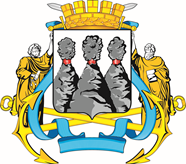 ГОРОДСКАЯ ДУМАПЕТРОПАВЛОВСК-КАМЧАТСКОГО ГОРОДСКОГО ОКРУГАот 18.04.2018 № 147-р8-я (внеочередная) сессияг.Петропавловск-КамчатскийО принятии решения о внесении изменения в Решение Городской Думы Петропавловск-Камчатского городского округа от 29.08.2017 № 594-нд 
«О дополнительных мерах муниципальной социальной поддержки для отдельных категорий граждан 
по проезду на автомобильном транспорте общего пользования 
на маршрутах регулярных перевозок 
на территории Петропавловск-Камчатского городского округа»Председатель Городской ДумыПетропавловск-Камчатскогогородского округаГ.В. МонаховаГОРОДСКАЯ ДУМАПЕТРОПАВЛОВСК-КАМЧАТСКОГО ГОРОДСКОГО ОКРУГАГлаваПетропавловск-Камчатскогогородского округаВ.Ю. Иваненко